Zelené obstarávanie a úradovanieskrátený názov pre environmentálne vhodné správanie inštitúcií – úradov, škôl, ale aj samostatných podnikovzahŕňa systematické opatrenia zamerané na samotnú prevádzku (napr. cielené úspory energie, environmentálne vhodné čistenie), rovnako ako na oblasť verejného obstarávania (nákupu a zásobovania)Výhody zeleného úradovania / obstarávaniazníženie negatívneho vplyvu na životné prostredie vplyvom podpory environmentálne šetrnej výroby a služiebekonomické výhody plynúce z vedomého šetrenia zdrojov a energiípodpora ochrany zdravia na pracovisku súvisiaca s výberom prírode priateľských produktov a služiebvzor a príklad pre zamestnancov, dodávateľov, návštevníkov, zákazníkov a budovanie si environmentálneho imidžu na trhupodpora nákupu a využívania environmentálne vhodných produktov prináša menej negatívne vplyvy na ŽP v procese výroby a následne aj ich lepšiu cenovú dostupnosť na trhu1.Papier a papierové výrobky• obmedzovanie tlače (alternatíva: e-maily, elektronické faktúry),• používanie papiera z oboch strán (obojstranná tlač a kopírovanie, tlač viacerých strán na jednu stranu v zmenšenom formáte),• využívanie potlačeného papiera „šmíraku“,• predchádzanie zbytočnej opätovnej tlači kontrolou chýb,• využitie použitých obálok pre internú poštu,• recyklovaný kancelársky papier (aj reklamné materiály a letáky)2. Kancelárske potreby• výrobky s dlhou životnosťou,• písacie potreby s vymeniteľnými náplňami,• znovu naplniteľné tonery,• eko materiály ako drevo, kov, recyklovaný papier, prírodný kaučuk, polypropylén (PP), polyetylén (PE),• žiaden PVC, polystyrén, hliník a materiály s obsahom ťažkých kovov, či organických rozpúšťadiel,• písacie potreby a korekčné laky na vodnej resp. alkoholovej báze,• drevené pastelky miesto fixiek či zvýrazňovačov,• archívne systémy z recyklovaného papiera bez laminácie,• žiadne "estetické" doplnky kancelárskeho vybavenia3. Interiérové vybavenie - nábytok, farby, podlahové krytiny• najlepšie lokálne masívne drevo (prípadne FSC) • povrchová úprava - prírodné oleje a včelí vosk • farby na vodnej báze ideálne s ekoznačkou, • obmedzovanie použitia materiálov z hliníku a plastov, • podpora miestnych výrobcov nábytku, • nákup v bazároch a second handoch 4. Hospodárenie s vodou• úsporné pákové batérie, • montáž perlátorov, • označenie armatúr pre studenú a teplú vodu, • úsporné systémy pre splachovanie toaliet • dažďová voda na polievanie verejnej zelene, na splachovanie WC, • dvojitý rozvod vody (pitná a úžitková voda) • šetrné čistenie bez použitia agresívnych čistidiel5. Odpad• predchádzanie vzniku odpadov, • nákup tovaru bez zbytočných obalov, • recyklovanie starých kancelárskych zariadení (darovanie), • nákup vecí s dlhou životnosťou, • opätovne naplniteľné výrobky (tonery, čistiace prostriedky, papierenské výrobky, vratné fľaše), • vyhýbanie sa použitiu hliníka, • dobíjacie batérie, • systém triedenia odpadu (papier, sklo, plast, hliník, biologický odpad, batérie/akumulátory),6. Spotreba energie• regulácia vykurovacieho systému, • teplomery príp. aj vlhkomery v miestnostiach, • vykurovanie len v priestoroch, ktoré sa používajú, inak len temperovanie, • izolácia stien za radiátormi, • správne umiestnený nábytok • správne vetranie, • dostatočná izolácia stien, okien, strechy aj podláh, • výmena starých okien za okná s dvoj- až trojitým sklom7. Kancelárske zariadenia• výber energeticky efektívnych zariadení ("Energy Star", „EU Ecolabel“ alebo „EPEAT“) • úroveň elektrosmogu – ekoznačka "TCO", na monitoroch a LCD displejoch • dôležitý je aj údaj o spotrebe energie v pohotovostnom režime, • tlačiarne a kopírky s duplexným modulom, • zásuvkové lišty s vypínačom8. Stravovanie, občerstvenie• pre občerstvenie potraviny z lokálnej produkcie, • dajme prednosť biopotravinám a pri niektorých relevantných produktoch, akými je napr. káva a čaj, uprednostnite značku Fair Trade, • namiesto balenej vody ponúknime návšteve pohár sviežej vody z vodovodu naplnenej v estetickom džbáne • vyhýbame sa jednorazovým obalom a plastovým príborom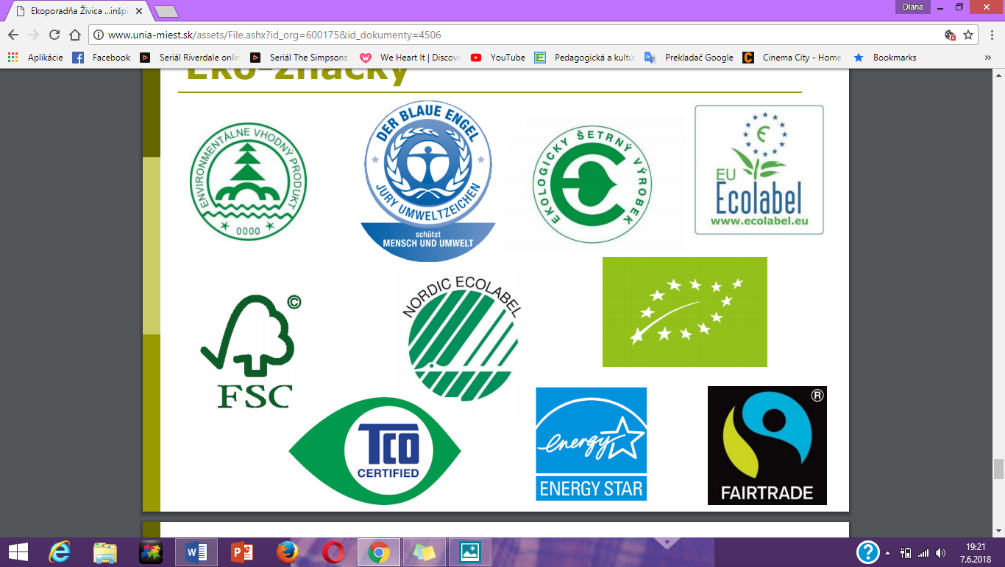 EKO značky Vypracovala: Diana Cimmermannová IV.BV